Конкурс капитанов.Чем занимаются люди в нашем городе? Выбери правильную картинку.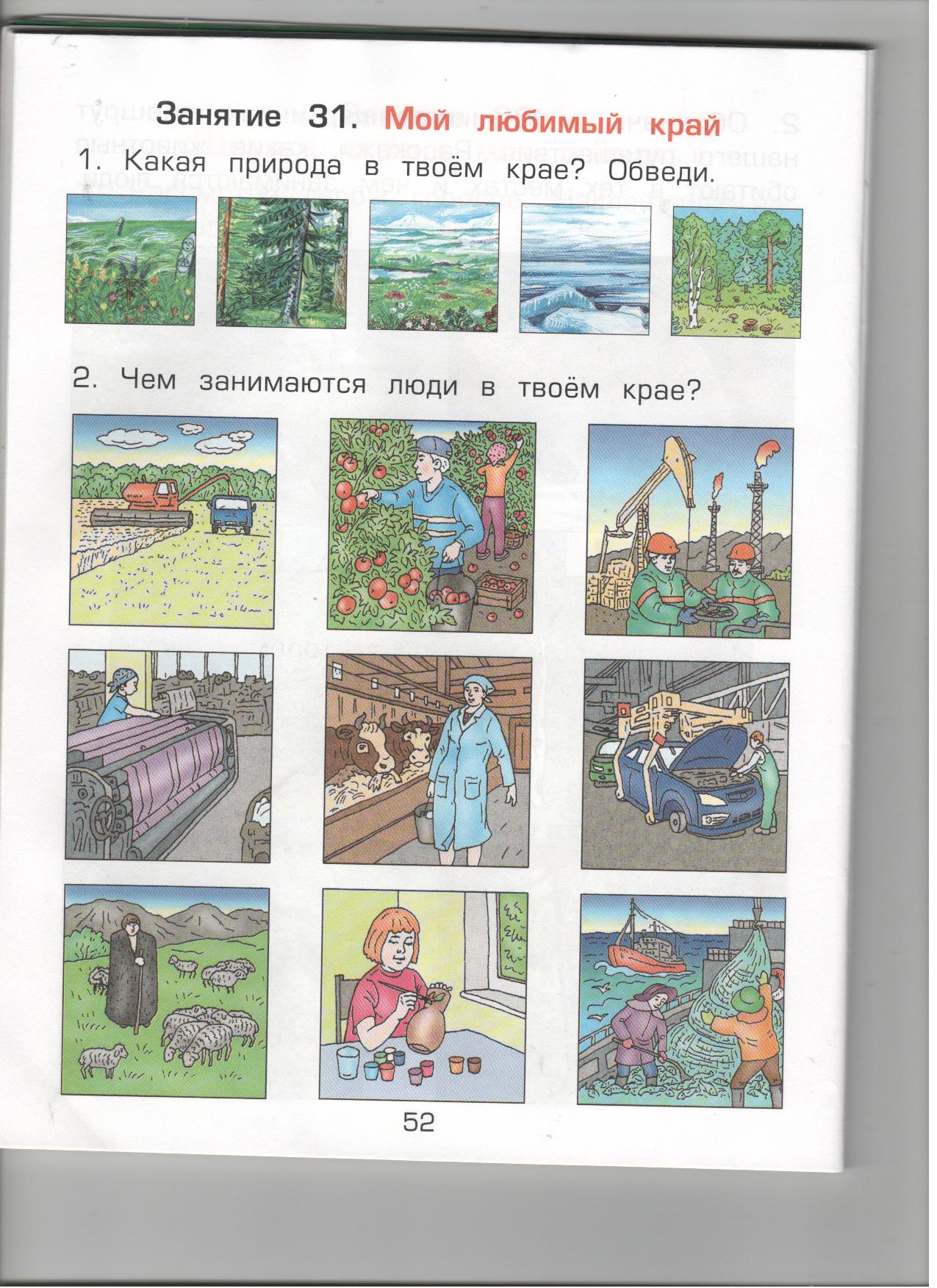 